УТВЕРЖДАЮ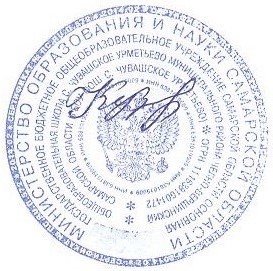 И.о.директора школы: _ _______ Кузьмичева Р.А.28.08.2020г                                                   Расписание уроков в начальных классахГБОУ ООШ с.Чувашское Урметьево   на 2020-2021 уч. год№1 класс1 класс2 класс3 класс4 классПонедельникПонедельникПонедельникПонедельникПонедельник1русский языкрусский языкрусский языкрусский языкрусский язык2литературное чтениелитературное чтениеанглийский языканглийский языканглийский язык3динамическая паузадинамическая паузалитературное чтениелитературное чтениелитературное чтение4математикаматематикаматематикаматематикаМатематика5музыкамузыкамузыкамузыкаМузыка6ВторникВторникВторникВторникВторникВторник1русский языкрусский языкрусский языкрусский языкрусский язык2математикаматематикаматематикаматематикаМатематика3физическая культурафизическая культурафизическая культурафизическая культурафизическая культура4окружающий мир               окружающий мир               окружающий мир               окружающий мир               окружающий мир               56СредаСредаСредаСредаСредаСреда1русский языкрусский языкрусский языкрусский языкрусский язык2литературное чтениелитературное чтениелитературное чтениелитературное чтениелитературное чтение3динамическая паузадинамическая паузаматематикаматематикаМатематика4окружающий мир               окружающий мир               окружающий мир               окружающий мир               окружающий мир               5изобразительное искусствоизобразительное искусствоизобразительное искусствоизобразительное искусствоизобразительное искусство6ЧетвергЧетвергЧетвергЧетвергЧетвергЧетверг1русский языкрусский языкрусский языкрусский языкрусский язык2математикаматематикаматематикаматематикаМатематика3физическая культурафизическая культурафизическая культурафизическая культурафизическая культура4литературное чтениелитературное чтениелитературное чтениелитературное чтениеосновы православной культуры5технологиятехнологиятехнологиятехнологияТехнология6ПятницаПятницаПятницаПятницаПятницаПятница1русский языкрусский языкрусский языкрусский языкрусский язык2литературное чтениелитературное чтениелитературное чтениелитературное чтениелитературное чтение3физическая культурафизическая культурафизическая культурафизическая культурафизическая культура4математикаматематикаанглийский языканглийский языканглийский язык56